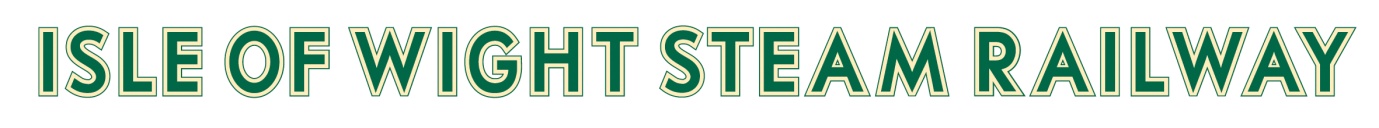 THE ISLAND STEAM SHOW – HAVENSTREET & ASHEY RESIDENTS DISCOUNTFRIDAY 22nd to MONDAY 25th AUGUST 2014We invite our neighbours who are residents of Havenstreet and Ashey to join us at our very special 40th Island Steam Show for the discounted price of: Adults £4.00 / Children (5-15 years) £2.00 (Show only – not train travel – general price Adults £8.50 / Children £4.00)Tickets are to be purchased from our booking office on the day of attending the eventProof of address will be required, please bring along a utility bill